Grade 2 MaySundayMondayTuesdayWednesdayThursdayFridaySaturday1Print the names of any special days in May.Print today’s date.2How many addition and subtraction equations can you make that equal 11?3Write a story telling what you did today. I wrote _____ words.4How many addition and subtraction equations can you make thatequal 12?5Count by 8’s to 80. How quickly can you write it down?6Learn how to spell the names of some dinosaurs.7Play a boardgame with someone in your family.8Do aerobics for 20 minutes! Get someone in your family to help you and do it with you.9What did you do this weekend? Write a paragraph about it.10Write a story.I wrote __ words.11Draw a wonderful sports picture. Print a story about your picture.12Cut words out of a newspaper to make a story.13Name all the provinces of Canada. Find them on a map.14Go for a run. Ask an adult to go with you.15How many times can you skip? I can skip ____ times.16Write a story telling what you did today. I wrote _____ words.17How many addition and subtraction equations can you make that equal 13?18Find Canada on a map of the world. How may other countries can you find?19How many addition and subtraction equations can you make that equal 14?20Get a handful of coins. Count how much money you have.21Practice spelling some words that you find difficult.22 Play a board game with someone in your family.23Victoria Day.Who was Victoria and why do we celebrate her birthday?24Write a story telling what you did today. I wrote _____ words.25Count by 9’s to 90. How quickly can you write it down? Can you see a trick?26Do some difficult addition questions!27Look at a map of the world. Name the continents and oceans.28Do aerobics for 20 minutes! Get someone in your family to help you and do it with you.29Write a story telling what you did today. I wrote _____ words.30How many addition and subtraction equations can you make that equal 15?31Return this paper to school. Count the stars!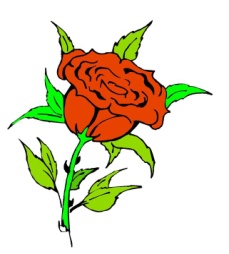 Every day -Read by yourself or to someone in your family.When you print sentences, use capitals and periods!